Martina Němcová ve spolupráci 
s Obcí Chornice Vás zve na vánoční tvoření pro děti

Akce se uskuteční dne 30.11.2017 
od 16,30 hodin 
v kulturním domě v ChornicíchDěti mladší 7 let v doprovodu 
dospělé osoby.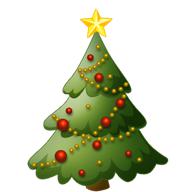 Vstupné 30,-- Kč